Veranstaltung im Rahmen des Monats für Respekt & Toleranz in Wels.„Wer hat Angst vor wem? -  Gefangen in der Gesellschaft.“Chancen und Herausforderungen für ein Leben nach der Haft.Termin:		Dienstag, 12. April 2016	Beginn 19:00 UhrVeranstaltungsort:	Stadtpfarre Wels – Pfarrsaal
Stadtplatz 31, 4600 WelsProgramm:		
Film: „Innenansichten“ aus der JA Garsten
von Mag.a  Dr.in Sabine Sandberger M.A
Statements von Leuten auf der Straße
Interviews - Projekt mit Schülern des Brucknergymnasiums Wels mit Mag. Anton Achleitner
Diskussion mit Referenten aus der Sozialarbeit, des psychologischen Dienstes und der Seelsorge im Bereich der Haftentlassenenhilfe:

Rudi Holzapfel 		Ehrenamtlicher Mitarbeiter der Gefangenenseelsorge    
 				Wels, Preisträger des Menschenrechtspreis des 
 				Landes OÖ 2015Josef Landerl 		Abteilungsleiter bei Neustart / Bewährungshilfe, Haftent- 
 				lassenenhilfe, elektronisch überwachter Hausarrest in    				Ried und Wels
Dr. Peter Spieler	Psychologischer Dienst im Maßnahmenvollzug der  
 				Justizanstalt 	Garsten
Veranstalter: 	Caritas -  WEGE Wels Wohngemeinschaft für Haftentlassene und Gefangenenseelsorge Wels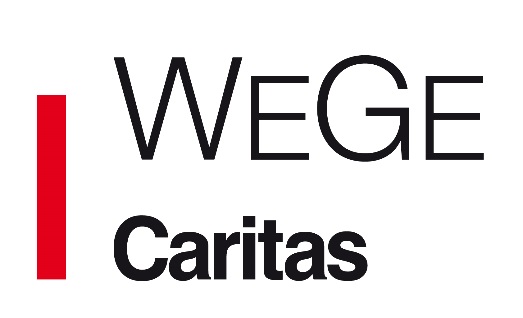 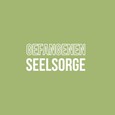 